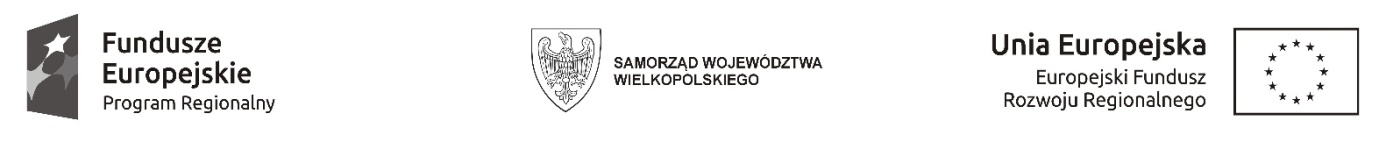 Sfinansowano w ramach reakcji Unii na pandemię COVID-19SPECYFIKACJA WARUNKÓW ZAMÓWIENIAPrzetarg w trybie podstawowym, o którym mowa w art. 275 pkt 1 ustawy PZP o wartości szacunkowej zamówienia mniejszej niż kwoty określone w przepisach wydanych na podstawie art. 3 ust. 1 ustawy Pzp.Przedmiot zamówienia: Dostawa, zainstalowanie i uruchomienie automatu do folii nakrywkowej dla preparatów histopatologicznych oraz dostawa i montaż mebli laboratoryjnych - szaf na bloczki parafinowe, na potrzeby Zakładu Patologii Klinicznej i Genetyki MedycznejPrzedmiot zamówienia finansowany ze środków finansowych Unii Europejskiej z Wielkopolskiego Regionalnego Programu Operacyjnego na lata 2014-2020 w ramach Europejskiego Funduszu Rozwoju Regionalnego, w ramach projektu pn. „System kompleksowej diagnostyki nowotworów płuc wspierający nowoczesną terapię, oparty o zaawansowane profilowanie molekularne oraz model centralnego monitorowania pacjentów OIOM w obliczu przeciwdziałania skutkom pandemii COVID-19” Działanie 11.2. „Wspieranie kryzysowych działań naprawczych w obszarze zdrowia (REACT-EU)” nr RPWP.11.02.00-30-0004/22Nazwa oraz adres Zamawiającego, numer telefonu, adres poczty elektronicznej oraz strony internetowej prowadzonego postępowania na której udostępniane będą zmiany i wyjaśnienia treści SWZ oraz inne dokumenty zamówienia bezpośrednio związane z postępowaniem o udzielenie zamówieniaNazwa oraz adres Zamawiającego:Wielkopolskie Centrum Pulmonologii i Torakochirurgii im. Eugenii i Janusza Zeylandów Samodzielny Publiczny Zakład Opieki Zdrowotnejul. Szamarzewskiego 62, 60-569 PoznańNIP - 781-16-18-973 Regon - 631250369Numer telefonu: 061 66 54 336Adres poczty elektronicznej: przetargi@wcpit.orgAdres strony internetowej prowadzonego postępowania:System SKE https://wcpit.pl/system-komunikacji-elektronicznej/  internet: https://wcpit.pl/system-komunikacji-elektronicznej/,  http://www.wcpit.plTryb udzielenia zamówieniaPostępowanie o udzielenie zamówienia publicznego realizowane jest zgodnie z przepisami ustawy Pzp., w trybie podstawowym bez przeprowadzenia negocjacji– zgodnie z art. 275 pkt 1 ustawy Pzp.Wartość postępowania jest mniejsza niż kwota określona w art. 3 ust. 1 ustawy.Opis przedmiotu zamówieniaPrzedmiotem zamówienia jest dostawa, zainstalowanie i uruchomienie automatu do folii nakrywkowej dla preparatów histopatologicznych oraz dostawa i montaż mebli laboratoryjnych - szaf na bloczki parafinowe, na potrzeby Zakładu Patologii Klinicznej i Genetyki MedycznejPrzedmiot zamówienia został szczegółowo opisany w załączniku nr 1 oraz w projektowanych postanowieniach umowy – załącznik nr 4. Zamawiający dopuszcza możliwości składania ofert częściowych. Zamówienie zostało podzielone na 2 części (2 pakiety). Oferty można składać w odniesieniu do wszystkich lub niektórych części.Zamawiający opisując przedmiot zamówienia na podstawie art. 99 ust. 3 ustawy Pzp., posłużył się następującymi kodami określonymi  we Wspólnym Słowniku Zamówień (CPV):Kod główny  CPV: 38434540-3 - Sprzęt biomedyczny, 39180000-7 - Meble laboratoryjneW przypadku, gdy w opisie przedmiotu zamówienia znajdą się odniesienia do norm, ocen technicznych, specyfikacji technicznych i systemów referencji technicznych, o których mowa w art. 101 ust. 1 pkt. 2 oraz ust. 3 ustawy, Zamawiający dopuszcza rozwiązania równoważne.W przypadku, jeżeli przy opisie przedmiotu zamówienia posłużono się wskazaniem znaków towarowych, patentów lub pochodzenia, źródła lub szczególnego procesu, który charakteryzuje produkty lub usługi dostarczane przez konkretnego wykonawcę, należy to rozumieć w ten sposób, że każdorazowo takiemu wskazaniu towarzyszy wyrażenie „lub równoważny".Pod pojęciem „lub równoważny” Zamawiający rozumie oferowanie materiałów gwarantujących realizację zadania w zgodzie z wymaganiami Zamawiającego oraz zapewniających uzyskanie parametrów technicznych nie gorszych od założonych w SWZ. Zastosowanie rozwiązań równoważnych nie może prowadzić do pogorszenia właściwości przedmiotu zamówienia w stosunku do przewidzianych w pierwotnej dokumentacji, ani do zmiany ceny, ani do naruszenia przepisów prawa.Zgodnie z art. 101 ust. 5 Ustawy Pzp: w przypadku gdy opis przedmiotu zamówienia odnosi się do norm, ocen technicznych, specyfikacji technicznych i systemów referencji technicznych, o których mowa w art. 101 ust. 1 pkt 2 oraz ust. 3 ustawy Pzp, zamawiający nie może odrzucić oferty tylko dlatego, że oferowane roboty budowlane, dostawy lub usługi nie są zgodne z normami, ocenami technicznymi, specyfikacjami technicznymi i systemami referencji technicznych, do których opis przedmiotu zamówienia się odnosi, pod warunkiem że wykonawca udowodni w ofercie, w szczególności za pomocą przedmiotowych środków dowodowych, o których mowa w art. 104-107 ustawy Pzp, że proponowane rozwiązania w równoważnym stopniu spełniają wymagania określone w opisie przedmiotu zamówienia.Zgodnie z art. 101 ust. 6 Ustawy Pzp: w przypadku gdy opis przedmiotu zamówienia odnosi się do wymagań dotyczących wydajności lub funkcjonalności, o których mowa w art. 101 ust. 1 pkt 1 ustawy Pzp, zamawiający nie może odrzucić oferty zgodnej z Polską Normą przenoszącą normę europejską, normami innych państw członkowskich Europejskiego Obszaru Gospodarczego przenoszącymi normy europejskie, z europejską oceną techniczną, ze wspólną specyfikacją techniczną, z normą międzynarodową lub z systemem referencji technicznych ustanowionym przez europejski organ normalizacyjny, jeżeli te normy, oceny techniczne, specyfikacje i systemy referencji technicznych dotyczą wymagań dotyczących wydajności lub funkcjonalności określonych przez zamawiającego, pod warunkiem że wykonawca udowodni w ofercie, w szczególności za pomocą przedmiotowych środków dowodowych, o których mowa w art. 104-107 ustawy Pzp, że obiekt budowlany, dostawa lub usługa, spełniają wymagania dotyczące wydajności lub funkcjonalności określone przez zamawiającego.Informacja o przedmiotowych środkach dowodowychZamawiający nie wymagaTermin wykonania zamówienia42 dni od dnia podpisania umowyPodstawy wykluczenia, o których mowa w art. 108 Ustawy Pzp oraz w ustawie o szczególnych rozwiązaniach w zakresie przeciwdziałania wspieraniu agresji na Ukrainę oraz służących ochronie bezpieczeństwa narodowego.Z postępowania o udzielenie zamówienia wyklucza się Wykonawcę:I.	Na podstawie art. 108 Pzp:1)	będącego osobą fizyczną, którego prawomocnie skazano za przestępstwo:a)	udziału w zorganizowanej grupie przestępczej albo związku mającym na celu popełnienie przestępstwa lub przestępstwa skarbowego, o którym mowa w art. 258 Kodeksu karnego,b)	handlu ludźmi, o którym mowa w art. 189a Kodeksu karnego,c)	o którym mowa w art. 228-230a, art. 250a Kodeksu karnego, w art. 46-48 ustawy z dnia 25 czerwca 2010 r. o sporcie (Dz. U. z 2020 r. poz. 1133 oraz z 2021 r. poz. 2054) lub w art. 54 ust. 1-4 ustawy z dnia 12 maja 2011 r. o refundacji leków, środków spożywczych specjalnego przeznaczenia żywieniowego oraz wyrobów medycznych (Dz. U. z 2021 r. poz. 523, 1292, 1559 i 2054),d)	finansowania przestępstwa o charakterze terrorystycznym, o którym mowa w art. 165a Kodeksu karnego, lub przestępstwo udaremniania lub utrudniania stwierdzenia przestępnego pochodzenia pieniędzy lub ukrywania ich pochodzenia, o którym mowa w art. 299 Kodeksu karnego,e)	o charakterze terrorystycznym, o którym mowa w art. 115 § 20 Kodeksu karnego, lub mające na celu popełnienie tego przestępstwa,f)	powierzenia wykonywania pracy małoletniemu cudzoziemcowi, o którym mowa w art. 9 ust. 2 ustawy z dnia 15 czerwca 2012 r. o skutkach powierzania wykonywania pracy cudzoziemcom przebywającym wbrew przepisom na terytorium Rzeczypospolitej Polskiej (Dz. U. z 2020 r., poz. 769 ze zm.),g)	przeciwko obrotowi gospodarczemu, o których mowa w art. 296-307 Kodeksu karnego, przestępstwo oszustwa, o którym mowa w art. 286 Kodeksu karnego, przestępstwo przeciwko wiarygodności dokumentów, o których mowa w art. 270-277d Kodeksu karnego, lub przestępstwo skarbowe,h)	o którym mowa w art. 9 ust. 1 i 3 lub art. 10 ustawy z dnia 15 czerwca 2012 r. o skutkach powierzania wykonywania pracy cudzoziemcom przebywającym wbrew przepisom na terytorium Rzeczypospolitej Polskiej,- lub za odpowiedni czyn zabroniony określony w przepisach prawa obcego;2)	jeżeli urzędującego członka jego organu zarządzającego lub nadzorczego, wspólnika spółki w spółce jawnej lub partnerskiej albo komplementariusza w spółce komandytowej lub komandytowo-akcyjnej lub prokurenta prawomocnie skazano za przestępstwo, o którym mowa w pkt 1;3)	wobec którego wydano prawomocny wyrok sądu lub ostateczną decyzję administracyjną o zaleganiu z uiszczeniem podatków, opłat lub składek na ubezpieczenie społeczne lub zdrowotne, chyba że wykonawca odpowiednio przed upływem terminu do składania wniosków o dopuszczenie do udziału w postępowaniu albo przed upływem terminu składania ofert dokonał płatności należnych podatków, opłat lub składek na ubezpieczenie społeczne lub zdrowotne wraz z odsetkami lub grzywnami lub zawarł wiążące porozumienie w sprawie spłaty tych należności;4)	wobec którego prawomocnie orzeczono zakaz ubiegania się o zamówienia publiczne;5)	jeżeli zamawiający może stwierdzić, na podstawie wiarygodnych przesłanek, że wykonawca zawarł z innymi wykonawcami porozumienie mające na celu zakłócenie konkurencji, w szczególności jeżeli należąc do tej samej grupy kapitałowej w rozumieniu ustawy z dnia 16 lutego 2007 r. o ochronie konkurencji i konsumentów, złożyli odrębne oferty, oferty częściowe lub wnioski o dopuszczenie do udziału w postępowaniu, chyba że wykażą, że przygotowali te oferty lub wnioski niezależnie od siebie;6)	jeżeli, w przypadkach, o których mowa w art. 85 ust. 1 ustawy Pzp., doszło do zakłócenia konkurencji wynikającego z wcześniejszego zaangażowania tego wykonawcy lub podmiotu, który należy z wykonawcą do tej samej grupy kapitałowej w rozumieniu ustawy z dnia 16 lutego 2007 r. o ochronie konkurencji i konsumentów, chyba że spowodowane tym zakłócenie konkurencji może być wyeliminowane w inny sposób niż przez wykluczenie wykonawcy z udziału w postępowaniu o udzielenie zamówienia.II.	Na podstawie art. 7 ust. 1 ustawy z 13.04.2022 r. o szczególnych rozwiązaniach w zakresie przeciwdziałania wspieraniu agresji na Ukrainę oraz służących ochronie bezpieczeństwa narodowego („uObn”):1)	wykonawcę wymienionego w wykazach określonych w rozporządzeniu 765/2006 i rozporządzeniu 269/2014 albo wpisanego na listę na podstawie decyzji w sprawie wpisu na listę rozstrzygającej o zastosowaniu środka, o którym mowa w art. 1 pkt 3 uObn2)	wykonawcę, którego beneficjentem rzeczywistym w rozumieniu ustawy z dnia 1 marca 2018 r. o przeciwdziałaniu praniu pieniędzy oraz finansowaniu terroryzmu (Dz. U. z 2022 r. poz. 593 i 655) jest osoba wymieniona w wykazach określonych w rozporządzeniu 765/2006 i rozporządzeniu 269/2014 albo wpisana na listę lub będąca takim beneficjentem rzeczywistym od dnia 24 lutego 2022 r., o ile została wpisana na listę na podstawie decyzji w sprawie wpisu na listę rozstrzygającej o zastosowaniu środka, o którym mowa w art. 1 pkt 3 uObn;3)	wykonawcę, którego jednostką dominującą w rozumieniu art. 3 ust. 1 pkt 37 ustawy z dnia 29 września 1994 r. o rachunkowości (Dz. U. z 2021 r. poz. 217, 2105 i 2106) jest podmiot wymieniony w wykazach określonych w rozporządzeniu 765/2006 i rozporządzeniu 269/2014 albo wpisany na listę lub będący taką jednostką dominującą od dnia 24 lutego 2022 r., o ile został wpisany na listę na podstawie decyzji w sprawie wpisu na listę rozstrzygającej o zastosowaniu środka, o którym mowa w art. 1 pkt 3 uObn.Podstawy wykluczenia, o których mowa w art. 109 ust. 1 Ustawy Pzp.Nie dotyczyInformacja o warunkach udziału w postępowaniu o udzielenie zamówieniaZamawiający nie wymagaWykaz podmiotowych środków dowodowychZamawiający nie wymagaInformacje o środkach komunikacji elektronicznej, przy użyciu których Zamawiający będzie komunikował się z wykonawcami, oraz informacje o wymaganiach technicznych i organizacyjnych sporządzania, wysyłania i odbierania korespondencji elektronicznej oraz sposób złożenia ofertyW postępowaniu o udzielenie zamówienia komunikacja między Zamawiającym a Wykonawcami odbywa się przy użyciu Systemu Komunikacji Elektronicznej, zwanego dalej „SKE” oraz poczty elektronicznej: przetargi@wcpit.org.Szczegółowa instrukcja korzystania z SKE stanowi załącznik nr 7 do SWZ.Wykonawca zamierzający wziąć udział w postępowaniu o udzielenie zamówienia publicznego, musi posiadać konto na SKE.Zasady udziału wykonawcy w postępowaniu, w szczególności zasady szyfrowania oferty, wysłania oferty, zmiany oferty, wycofania oferty określone zostały w Instrukcji korzystania z SKE. Identyfikator postępowania dla danego postępowania o udzielenie zamówienia dostępny jest na SKE.Komunikacja pomiędzy Zamawiającym a Wykonawcami (nie dotyczy składania ofert) w szczególności składanie oświadczeń, wniosków, zawiadomień oraz przekazywanie informacji odbywa się elektronicznie za pośrednictwem dedykowanego formularza dostępnego na SKE. We wszelkiej korespondencji, w tytule i w treści związanej z niniejszym postępowaniem Zamawiający i Wykonawcy posługują się numerem ogłoszenia (BZP lub TED lub ID postępowania). Wykonawca chcąc złożyć ofertę za pomocą SKE przygotowuje paczkę dokumentów, która zawiera dokumenty wymagane przez SWZ. Przygotowaną paczkę dokumentów – ofertę zapisuje w postaci pliku skompensowanego (np.: zip) a następnie szyfruje programami zewnętrznymi – „Kleopatra” gpg4win udostępnionym na stronie https://www.gpg4win.org/index.html  (Windows) (patrz pkt. 7.2.1 instrukcji SKE) – „GPG Suite” udostępnionym na stronie  https://gpgtools.org (MacOS, Linux) (patrz pkt. 7.2.2 instrukcji SKE)Sposób sporządzenia dokumentów elektronicznych, oświadczeń lub elektronicznych kopii dokumentów lub oświadczeń musi być zgody z wymaganiami określonymi w rozporządzeniu Prezesa Rady Ministrów z dnia 31 grudnia 2020 r. w sprawie sposobu sporządzania i przekazywania informacji oraz wymagań technicznych dla dokumentów elektronicznych oraz środków komunikacji elektronicznej w postępowaniu o udzielenie zamówienia publicznego lub konkursie (Dz. U. z 2020 r., poz. 2452) oraz rozporządzeniu Ministra Rozwoju, Pracy i Technologii z dnia 23 grudnia 2020 r. w sprawie podmiotowych środków dowodowych oraz innych dokumentów lub oświadczeń, jakich może żądać zamawiający od wykonawcy (Dz. U. z 2020 r., poz. 2415).Informacje o sposobie komunikowania się Zamawiającego z Wykonawcami w inny sposób niż przy użyciu środków komunikacji elektronicznej, w przypadku zaistnienia jednej z sytuacji określonych w art. 65 ust. 1, art. 66 i art. 69 Ustawy PzpZamawiający nie przewiduje innego sposobu komunikowania się Zamawiającego z Wykonawcami, niż te opisane w Rozdziale X SWZWskazanie osób uprawnionych do komunikowania się z WykonawcamiMarzena Buksa Tel: 61 66 54 336Termin związania ofertąWykonawca jest związany ofertą do dnia 17.05.2023 r.Opis sposobu przygotowania ofertyWykaz dokumentów składających się na ofertę:wypełniony Formularz ofertowy– załącznik nr 2wypełnione oświadczenie o niepodleganiu wykluczeniu - załącznik nr 3 do SWZ, przy czym:w przypadku wspólnego ubiegania się o zamówienie przez wykonawców, oświadczenie, o którym mowa powyżej składa każdy z wykonawców. Dodatkowo:w celu potwierdzenia, że osoba działająca w imieniu wykonawcy jest umocowana do jego reprezentowania, zamawiający żąda od wykonawcy odpisu lub informacji z Krajowego Rejestru Sądowego, Centralnej Ewidencji i Informacji o Działalności Gospodarczej lub innego właściwego rejestruWykonawca nie jest zobowiązany do złożenia dokumentów, o których mowa w pkt 1, jeżeli Zamawiający może je uzyskać za pomocą bezpłatnych i ogólnodostępnych baz danych, o ile wykonawca wskazał dane umożliwiające dostęp do tych dokumentówjeżeli w imieniu wykonawcy działa osoba, której umocowanie do jego reprezentowania nie wynika z dokumentów, o których mowa w pkt 1, zamawiający żąda od wykonawcy pełnomocnictwa lub innego dokumentu potwierdzającego umocowanie do reprezentowania wykonawcyPkt 3 stosuje się odpowiednio do osoby działającej w imieniu wykonawców wspólnie ubiegających się o udzielenie zamówienia publicznegoPkt 1-3 stosuje się odpowiednio do osoby działającej w imieniu podmiotu udostępniającego zasoby na zasadach określonych w art. 118 ustawy lub podwykonawcy niebędącego podmiotem udostępniającym zasoby na takich zasadachTermin składania ofertTermin składania ofert upływa dnia 18.04.2023 r. do godziny 09:00Termin otwarcia ofertTermin otwarcia ofert: 18.04.2023 r. o godzinie 10:00Otwarcie ofert nastąpi za pośrednictwem aplikacji do deszyfrowania gpg4win (Kleopatra),udostępnionej za pośrednictwem SKE lub na stronie internetowej https://www.gpg4win.org/index.html. Odszyfrowanie następuje przy użyciu klucza prywatnego .Sposób obliczenia cenyCena oferty musi zostać obliczona zgodnie z formularzem ofertowym – załącznik nr 2.Cena ofertowa musi być wyrażona w złotych polskich z dokładnością do dwóch miejsc po przecinku. W złotych polskich będą prowadzone rozliczenia między stronami.Jeżeli została złożona oferta, której wybór prowadziłby do powstania u zamawiającego obowiązku podatkowego zgodnie z ustawą z dnia 11 marca 2004 r. o podatku od towarów i usług (Dz. U. z 2018 r. poz. 2174, ze zm.), dla celów zastosowania kryterium ceny lub kosztu zamawiający dolicza do przedstawionej w tej ofercie ceny kwotę podatku od towarów i usług, którą miałby obowiązek rozliczyć.W ofercie, o której mowa w ust. 3, wykonawca ma obowiązek:poinformowania zamawiającego, że wybór jego oferty będzie prowadził do powstania u zamawiającego obowiązku podatkowego;wskazania nazwy (rodzaju) towaru lub usługi, których dostawa lub świadczenie będą prowadziły do powstania obowiązku podatkowego;wskazania wartości towaru lub usługi objętego obowiązkiem podatkowym zamawiającego, bez kwoty podatku;wskazania stawki podatku od towarów i usług, która zgodnie z wiedzą wykonawcy, będzie miała zastosowanie.Opis kryteriów oceny ofert, wraz z podaniem wag tych kryteriów i sposobu oceny ofertZamawiający wybierze ofertę najkorzystniejszą na podstawie następującego kryterium:najniższa cena.Oferty zostaną ocenione zgodnie z ceną od najniższej do najwyższej, przy czym najkorzystniejsza będzie oferta z najniższą cenąInformacje o formalnościach, jakie muszą zostać dopełnione po wyborze oferty w celu zawarcia umowy w sprawie Zamówienia publicznegoWykonawca, którego oferta została wybrana jako najkorzystniejsza, zostanie poinformowany przez Zamawiającego o terminie podpisania umowy.Wykonawca, o którym mowa w ust. 1, ma obowiązek zawrzeć umowę w sprawie zamówienia na warunkach określonych w projektowanych postanowieniach umowy. Wykonawca, którego oferta zostanie uznana za najkorzystniejszą, zobowiązany będzie, po uprawomocnieniu się decyzji o wyborze jego oferty, a przed podpisaniem umowy:przedłożyć Zamawiającemu umowę podmiotów wspólnie ubiegających się o udzielenie zamówienia stwierdzającą solidarną odpowiedzialność wszystkich Wykonawców za realizację zamówienia oraz zawierającą upoważnienie dla jednego z Wykonawców do składania i przyjmowania oświadczeń wobec Zamawiającego w imieniu wszystkich Wykonawców, a także do otrzymywania należnych płatności (o ile nie została przedłożona wraz z ofertą).O terminie złożenia dokumentów, o których mowa w ust. 3, Zamawiający powiadomi Wykonawcę odrębnym pismem.Projektowane postanowienia umowy w sprawie Zamówienia publicznego, które zostaną wprowadzone do treści tej umowyProjektowane postanowienia umowy w sprawie zamówienia publicznego, które zostaną wprowadzone do treści tej umowy, zawarte są w Załączniku nr 4 do SWZ.Pouczenie o środkach ochrony prawnej przysługujących WykonawcyŚrodki ochrony prawnej przysługują wykonawcy, uczestnikowi konkursu oraz innemu podmiotowi, jeżeli ma lub miał interes w uzyskaniu zamówienia lub nagrody w konkursie oraz poniósł lub może ponieść szkodę w wyniku naruszenia przez zamawiającego przepisów ustawy.Odwołanie przysługuje na:niezgodną z przepisami ustawy czynność zamawiającego, podjętą w postępowaniu o udzielenie zamówienia, o zawarcie umowy ramowej, dynamicznym systemie zakupów, systemie kwalifikowania wykonawców lub konkursie, w tym na projektowane postanowienie umowy;zaniechanie czynności w postępowaniu o udzielenie zamówienia, o zawarcie umowy ramowej, dynamicznym systemie zakupów, systemie kwalifikowania wykonawców lub konkursie, do której zamawiający był obowiązany na podstawie ustawy;zaniechanie przeprowadzenia postępowania o udzielenie zamówienia lub zorganizowania konkursu na podstawie ustawy, mimo że zamawiający był do tego obowiązany. Odwołanie wnosi się do Prezesa Krajowej Izby Odwoławczej.Pisma w postępowaniu odwoławczym wnosi się w formie pisemnej albo w formie elektronicznej albo w postaci elektronicznej, z tym że odwołanie i przystąpienie do postępowania odwoławczego, wniesione w postaci elektronicznej, wymagają opatrzenia podpisem zaufanym.Pisma w formie pisemnej wnosi się za pośrednictwem operatora pocztowego, w rozumieniu ustawy z dnia 23 listopada 2012 r. - Prawo pocztowe, osobiście, za pośrednictwem posłańca, a pisma w postaci elektronicznej wnosi się przy użyciu środków komunikacji elektronicznej.Odwołujący przekazuje zamawiającemu odwołanie wniesione w formie elektronicznej albo postaci elektronicznej albo kopię tego odwołania, jeżeli zostało ono wniesione w formie pisemnej, przed upływem terminu do wniesienia odwołania w taki sposób, aby mógł on zapoznać się z jego treścią przed upływem tego terminu.Domniemywa się, że zamawiający mógł zapoznać się z treścią odwołania przed upływem terminu do jego wniesienia, jeżeli przekazanie odpowiednio odwołania albo jego kopii nastąpiło przed upływem terminu do jego wniesienia przy użyciu środków komunikacji elektronicznej.Odwołanie wnosi się w terminie:5 dni od dnia przekazania informacji o czynności zamawiającego stanowiącej podstawę jego wniesienia, jeżeli informacja została przekazana przy użyciu środków komunikacji elektronicznej,10 dni od dnia przekazania informacji o czynności zamawiającego stanowiącej podstawę jego wniesienia, jeżeli informacja została przekazana w sposób inny niż określony w pkt 1)Odwołanie wobec treści ogłoszenia wszczynającego postępowanie o udzielenie zamówienia lub konkurs lub wobec treści dokumentów zamówienia wnosi się w terminie 5 dni od dnia zamieszczenia ogłoszenia w Biuletynie Zamówień Publicznych lub dokumentów zamówienia na stronie internetowej.Odwołanie w przypadkach innych niż określone w ust. 8 i 9 wnosi się w terminie 5 dni od dnia, w którym powzięto lub przy zachowaniu należytej staranności można było powziąć wiadomość o okolicznościach stanowiących podstawę jego wniesienia.Jeżeli zamawiający mimo takiego obowiązku nie przesłał wykonawcy zawiadomienia o wyborze najkorzystniejszej oferty, odwołanie wnosi się nie później niż w terminie:15 dni od dnia zamieszczenia w Biuletynie Zamówień Publicznych ogłoszenia o wyniku postępowaniamiesiąca od dnia zawarcia umowy, jeżeli zamawiający nie zamieścił w Biuletynie Zamówień Publicznych ogłoszenia o wyniku postępowaniaPozostałe informacje dotyczące środków ochrony prawnej zawarte są w art. 505 – 590 Ustawy.Wymagania dotyczące wadium, w tym jego kwotaNie dotyczyInformacje dotyczące zabezpieczenia należytego wykonania umowyNie dotyczyPodwykonawstwoWykonawca może powierzyć wykonanie części zamówienia podwykonawcom. Powierzenie wykonania części zamówienia podwykonawcom nie zwalnia wykonawcy z odpowiedzialności za należyte wykonanie tego zamówienia.Wykonawcy polegający na zasobach innych podmiotówNie dotyczyInformacje uzupełniająceTAJEMNICA PRZEDSIĘBIORSTWANie ujawnia się informacji stanowiących tajemnicę przedsiębiorstwa w rozumieniu przepisów ustawy z dnia 16 kwietnia 1993 r. o zwalczaniu nieuczciwej konkurencji (Dz. U. z 2020 r. poz. 1913), jeżeli wykonawca, wraz z przekazaniem takich informacji, zastrzegł, że nie mogą być one udostępniane oraz wykazał, że zastrzeżone informacje stanowią tajemnicę przedsiębiorstwa. Wykonawca nie może zastrzec informacji, o których mowa w art. 222 ust. 5 Ustawy.Zamawiający nie przewiduje możliwości zawarcia umowy ramowej.Zamawiający nie przewiduje zwrotu kosztów udziału w postępowaniu.Zamawiający nie przewiduje przeprowadzenia aukcji elektronicznej.Lista załączników:Załącznik nr 1 – opis przedmiotu zamówienia,Załącznik nr 2 – formularz ofertowy Załącznik nr 3 - oświadczenia wykonawcy o braku podstaw wykluczenia Załącznik nr 4 a,b – projektowane postanowienia umowy;Załącznik nr 5,6 – Klauzule obowiązku informacyjnegoZałącznik nr 7 - Instrukcja SKE - Systemu Komunikacji ElektronicznejPodpis, data07.04.2023…………………….Pakiet 1 Liczba szt.Automat do folii nakrywkowej dla preparatów histopatologicznych1Pakiet 2Liczba szt.Szafa na bloczki parafinowe6